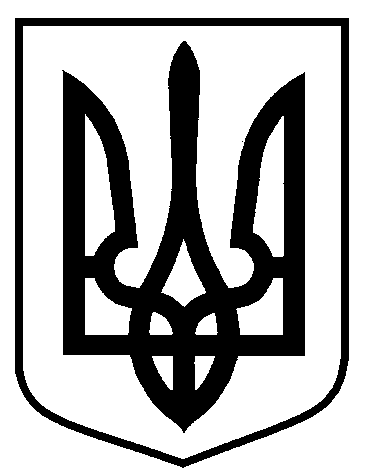 Сумська міська радаДЕПАРТАМЕНТ КОМУНІКАЦІЙ ТА ІНФОРМАЦІЙНОЇ політики 40000, м. Суми, майдан Незалежності, 2, тел. (0542) 700-561, 700-620e-mail: dkip@smr.gov.ua, inform@smr.gov.uaІНФОРМАЦІЯ ПРО РОБОТУ ДЕПАРТАМЕНТУ ЗА 2016 РІК Департамент комунікацій та інформаційної політики у 2016 році діяв відповідно до Положення про структурний підрозділ, забезпечуючи виконання завдань міської Програми «Відкритий інформаційний простір м. Суми» на 2015- 2018 роки.Головними завданнями є забезпечення відкритості та прозорості діяльності органів місцевого самоврядування, залучення громадян до управлінських процесів, інформування населення щодо актуальних питань життєдіяльності міста, проведення консультацій з громадськістю, популяризація м. Суми на регіональному, загальноукраїнському та міжнародному рівнях, розширення зав’язків з містами-партнерами, залучення інвестиційних і донорських коштів; організація роботи зі зверненнями громадян, забезпечення доступу до публічної інформації.На виконання програми у 2016 році були передбачені кошти у сумі 2540,5 тис. грн., тоді як у 2015 р. – 1225,3 тис. грн.ІНФОРМАЦІЙНИЙ ПРОСТІР ТА ГРОМАДЯНСЬКЕ СУСПІЛЬСТВОДіяльність Департаменту націлена на оперативне інформування громадян, широку кампанію з роз’яснення рішень влади, аби вчасно реагувати на можливі проблемні чи конфліктні ситуації, не допускати підвищення соціальної напруги, забезпечувати потреби городян у достовірній та повній інформації про діяльність органів влади, заходи з життєзабезпечення обласного центру, формувати громадську думку щодо актуальних питань управління містом. Це стосується медіа-заходів щодо ситуації з транспортним забезпеченням, реалізації тарифної політики, надання житлово-комунальних послуг, реформування галузі ЖКГ та створення ОСББ, реформування медицини, організації надання субсидій, виконання робіт з благоустрою міста, облаштування прибудинкових територій, ремонту житлових будинків та багато іншого. Оперативно подавалася також інформація про аварійні та планові відключення водопостачання, ремонтів електромереж, проведення земельних робіт тощо.Протягом 2016 року проведено більше 60 брифінгів та прес-турів, 5 прес-конференцій, 9 засідань «круглого столу», 9 «прямих ефірів», надавались коментарі та інтерв’ю для представників ЗМІ, у тому числі, всеукраїнських, інші медіа-заходи. Діяльність Сумської міської ради, її виконавчого комітету, структурних підрозділів висвітлювалась на ТРК «Відікон», Академ-ТВ, UA:Суми, СТС, «Діва-радіо», «Наше радіо», «Ретро FM», «Авторадіо», «Радіо П’ятниця», «Радіо Енерджи», в газетах «Панорама», «Данкор-Експрес», «Ваш шанс», «Сумщина». У 2016 році на ці цілі (з урахуванням онлайн-трансляцій та відеоновин) було використано 418,0 тис. грн. Представники засобів масової інформації, акредитовані при Сумській міській раді, запрошувались на всі загальноміські заходи, апаратні наради при міському голові, засідання постійних депутатських комісій, виконавчого комітету, сесії міської ради, медіа-заходи.З метою всебічного висвітлення роботи міської ради та її виконавчого комітету, ознайомлення користувачів Інтернету з містом і його інфраструктурою, налагодження зв’язків із мешканцями обласного центру та його потенційними інвесторами, надання управлінських послуг населенню діє офіційний сайт Сумської міської ради, який постійно поповнюється інформацією про роботу структурних підрозділів міської ради. Щодня на сайті оновлюється 10-12 повідомлень у рубриці «Новини», розміщуються відеоновини, існує архів відеоматеріалів.З квітня 2016 року запрацював новий офіційний сайт Сумської міської ради www.smr.gov.ua (Інформаційний портал Сумської міської ради), який щоденно поповнюється інформацією про роботу структурних підрозділів міської ради, діяльність міського голови, виконавчого комітету, міської ради, важливих суспільно-політичних, культурно-мистецьких та спортивних подій нашого міста. Інформації, розміщені на порталі, поширюються також міськими ЗМІ. Щоденно сайт відвідує близько 1000 користувачів. Він створений з використанням сучасних ІТ-технологій, має мобільну версію.На сайті розміщуються також відеоновини, існує архів відеоматеріалів тощо. Щодня на Інформаційному порталі Сумської міської ради оновлюється 10-12 повідомлень у рубриці «Новини». Відповідно до чинного законодавства оприлюднюються проекти документів, що мають регуляторний характер, або ж виносяться на обговорення громади, проекти рішень виконавчого комітету та Сумської міської ради. На оновленому веб-ресурсі наразі зареєстровано майже 1200 користувачів.Протягом минулого року на веб-порталі створені нові рубрики та сторінки: «Суми – Інтеркультурне місто», «Партиципаторний (громадський бюджет)», інтерактивний розділ «Електронні петиції (ЕСМП)» та інші.Відділом прес-служба здійснюється систематичне оновлення акаунту Сумської міської ради у соціальній мережі «Фейсбук», на якому оприлюднюються новини про діяльність міської влади, а також здійснюється комунікація з користувачами. Акаунт має більше 1,1 тис. підписників.Проводиться онлайн-трансляція сесій Сумської міської ради, засідань виконавчого комітету, апаратних нарад при міському голові.У мережі Youtube діє канал Сумської міської ради, де розміщуються відеоматеріали з діяльності органу місцевого самоврядування. Кількість переглядів відеоматеріалів на каналі протягом 2016 року у порівнянні з 2015 р. зросла більш, ніж на 30%.Онлайн-приймальня міського голови на офіційному веб-сайті активно використовується мешканцями міста для подачі скарг та пропозицій, отримання роз’яснень тощо, слугує механізмом оперативного вирішення проблем городян. Для налагодження ефективної взаємодії між міською владою та мешканцями міста, реалізації механізмів «електронної демократії» Суми запровадили електронні петиції. З лютого місто приєдналося до Єдиної системи місцевих петицій - портал http://www.e-dem.in.ua/sumy (у співпраці з Фондом «Східна Європа»).У 2016 році через ЄСМП до міської ради надійшло більше 470 таких електронних звернень. По 171 петиції тривав збір підписів. Необхідну кількість підписів (250) набрали 66 петицій, по яким надані відповіді. Відповіді містили як роз’яснення щодо порушених у петиціях питань, так і конкретних кроків влади щодо їх вирішення.Тематика електронних петицій різноманітна, проте, переважають питання благоустрою міста, організації дорожнього руху, встановлення дитячих майданчиків, роботи громадського транспорту та інше.Суттєва частина звернень стосуються точкових, локальних проблем, у вирішенні яких зацікавлена невелика кількість мешканців (наприклад, встановити лавочки у дворі, підлатати асфальт на в’їзді, вивезти сміття з якоїсь ділянки, облаштувати освітлення на певній вулиці тощо). Порушені у них питання оформлюються як доручення міського голови відповідним структурним підрозділам, а їх виконання заслуховуються на апаратних нарадах. Тим самим, міська влада сприяє у оперативному розв’язанні проблем городян.Якщо петиція протягом 90 днів не отримує належну кількість підписів, вони розглядаються як звернення громадян у звичайному порядку. Таких торік було близько 80. Деякі з поданих електронних петицій мають значний суттєвий резонанс (наприклад, пішохідний перехід біля універмагу «Київ», робота громадського транспорту тощо), їх розгляд виноситься на засідання виконавчого комітету. З метою підвищення рівня відкритості міської влади, впровадження інноваційних механізмів залучення громадськості до розподілу частини коштів міського бюджету, за ініціативи міського голови запроваджено громадський (партиципаторний) бюджет. Департамент комунікацій та інформаційної політики був визначений робочим органом щодо впровадження бюджету участі у нашому місті. Громадський (партиципаторний) бюджет м. Суми – це частина міського бюджету міста Суми, обсяг якої визначений Сумською міською радою (на 2017 рік – 5 млн. грн.).Кошти громадського бюджету спрямовуються на реалізацію кращих проектів розвитку міста, які надійшли до міської ради від мешканців територіальної громади міста Суми. З метою координації роботи щодо впровадження громадського бюджету у м.Суми, створено Координаційну раду з питань громадського (партиципаторного) бюджету. Її сформували представники трьох гілок: 7 посадових осіб (переважно головні розпорядники коштів), 7 громадських активістів, відібраних шляхом рейтингового голосування та 5 депутатів міської ради, запропонованих постійними депутатськими комісіями. Очолює Координаційну раду секретар міської ради Андрій Баранов, також обрані два співголови – від громадськості Наталія Винниченко та виконавчих органів – Світлана Липова. Це дозволило конструктивно організувати роботу ради, враховуючи інтереси усіх гілок. Департамент комунікацій та комунікацій та інформаційної політики відповідає за організаційно-методичне забезпечення діяльності Координаційної ради та впровадження громадського бюджету в цілому.Сумчани мали можливість подати загальноміські проекти (кошторис до 1 млн. грн.) та локальні (до 500 тис. грн.). Протягом червня до Сумської міської ради було подано 75 проектів: 20 – загальноміських та 55 – локальних. Після опрацювання проектів та їх аналізу фахівцями структурних підрозділів міської ради спільно з авторами до голосування були допущені 59 проектів: 11 – загальноміських та 48 – локальних.З 24 жовтня по 6 листопада тривало голосування за ці проекти. Підтримати ініціативи сумчани городяни мали можливість або через сайт http://initiativ.e-dem.in.ua/sumy, або ж у одному з 43-х пунктів для голосування, створених на базі комунальних закладів та установ, бібліотек, органів міської влади.Усього участь у голосуванні взяли близько 6 тисяч жителів міста. У підсумку 17 проектів визначені переможцями та будуть реалізовані міською владою у наступному році.Протягом року у рамках участі у проекті «Громадський бюджет – спільний успіх відкритої влади та активних громадян», який реалізовано з Фундацією українсько-польської співпраці ПАУСІ. Експерти Фундації проводили тренінги, семінари, надавали консультаційну підтримку. В рамках реалізації проекту представники міської ради, структурних підрозділів, громадські активісти відвідали Республіку Польща в період з 20 по 25 червня. Навчальні зустрічі проходили в кількох містах воєводства Сілезія.Мещканці міста та посадовці, депутати, громадські активісти проходили спільні навчання, семінари, отримували навички комунікацій, бюджетної грамотності, взаємодії у вирішенні проблемних питань.Зауважимо, що досвід Сум у впровадженні партиципаторного бюджетування поширюється в Україні шляхом залучення представників Департаменту до участі у відповідних семінарах, форумах, конференціях, наданні методичної допомоги іншим громадам, які організовують громадський бюджет.Спільно з мерією м. Люблін (Польща) та Фундацією Менеджерських Ініціатив тривала підготовка проекту «Українського самоврядно-громадського стандарту», у якому визначені напрямки та механізми комунікацій міської ради та мешканців, публічності діяльності влади, впровадження соціальних новацій тощо. Представники Департаменту стали активними учасниками не лише заходів, а їх організаторами та популяризаторами.У 2016 році Суми посіли четверте місце у Індексі демократичності міст. Такий підготовлений експертами Українського незалежного центру політичних досліджень за підтримки Агентства США з міжнародного розвитку (USAID) та проекту «Громадяни в дії». Індекс охопив 48 найбільших міст України в усіх областях. У рамках дослідження було проаналізовано нормативно-правові документи, які регулюють механізми місцевої демократії, інструменти участі членів територіальної громади у вирішенні питань місцевого значення, забезпечення прозорості, відкритості та підзвітності органів місцевого самоврядування. У підсумку Суми з 49% посіли у ньому 4 місце. Найбільш високу оцінку наше місто отримало за електронні петиції, запровадження громадського (партиципаторного) бюджету, звітування міського голови, роботу міської ради та постійних депутатських комісій, Статут територіальної громади та ін.Активно діяла Громадська рада при виконавчому комітеті, яка на своїх засіданнях, розглядає актуальні питання життєдіяльності міста, напрямки співпраці з міською владою. Спільно опрацьовується Програма розвитку громадянського суспільства на 2017-2019 роки. Департаментом комунікацій та інформаційної політики у тісній взаємодії з Громадською радою надається організаційне забезпечення її роботи.Продовжують свою діяльність громадські експертні комісії, зокрема, бюджетна та транспортна. Надавалася підтримка діяльності консультаційно-дорадчих органів, Координаційної ради голів ОСББ та будинкових комітетів, Асоціації ОСББ та інших.На засідання виконавчого комітету, сесій міської ради є вільний доступ представникам інститутів громадянського суспільства, мешканцям міста, які беруть активну участь у обговоренні та розгляді питань життєдіяльності міста, реалізації місцевої політики. Міський голова, його заступники, секретар міської ради беруть участь у зустрічах з мешканцями міста, на яких обговорюються шляхи вирішення проблем сумчан, напрацювання механізму співпраці влади та громади.Громадські організації залучаються до відзначення державних, професійних свят, річниць та інших подій.Департамент комунікацій та інформаційної політики є постійним партнером громадських організацій, фондів, благодійних установ, волонтерів щодо проведення акцій, спрямованих на популяризації патріотизму, підтримку національного виробника, допомогу учасникам АТО, їх родинам, вимушеним переселенцям тощо.Департаментом здійснювалися заходи з виконання законодавства України про «декомунізацію», зокрема, щодо діяльності відповідної Робочої групи, підготовки розпоряджень міського голови, інформування мешканців, співпраця з представниками громадських організацій та громадськими активістами тощо.У рамках підтримки місцевого книговидання забезпечено вихід у світ видань: «Олександр Шапаренко: на гребені хвиль», «Іловайськ» Є. Положія», «Часомобіль» та «Фантастичні оповідання. НЛО і Чорнобильська АЕС» А. Волошина, «Слобожанщина. Письменники Сумщини. Хрестоматія», фотоальбом до 30-х роковин Чорнобильської трагедії, «Суми і Сумщина Олексія Столбіна». За ініціативи Департаменту з метою прозорості використання бюджетних коштів та залучення громадськості до участі у їх розподілі, створено експертну раду з підтримки книговидавничої справи та книгорозповсюдження в м. Суми. Дорадчий орган розглядає заявки щодо доцільності залучення бюджетних коштів для видання книг місцевих авторів.Спеціалістами департаменту комунікацій та інформаційної політики координується участь виконавчих органів міської ради у проекті «Відкрите місто» (спільно з Фондом Східна Європа та ГО «Правозахист»). Завдяки інтерактивній веб-платформі «Відкрите місто» сумчани мають можливість інформувати представників влади про проблеми, напряму спілкуватися з посадовими особами, отримувати оперативну та важливу інформацію щодо забезпечення життєдіяльності міста, організації спільних заходів тощо. Через веб-платформу «Відкрите місто» сумчанами було подано 350 інформаційних повідомлень, а також розміщено близько 300 повідомлень про діяльність міської влади, анонси офіційних заходів, інформацію про аварійні ситуації, роз’яснення актуальних питань у сфері житлово-комунального господарства та благоустрою міста, онлайн-трансляцій. Наразі робота над цим проектом переходить у нову стадію, з акцентом на сприяння у самоорганізації населення.Здійснювалися заходи з інформаційно-аналітичного забезпечення міського голови та виконавчого комітету, відстеження суспільно-політичної ситуації у місті, опрацьовувалися пропозиції щодо вирішення проблемних та резонансних питань. Тривала співпраця з представниками різних конфесій та релігійних організацій, а також об’єднань національних меншин (публічні богослужіння, спільні акції та проекти).Були розроблені Положення про проведення відкритого творчого конкурсу на кращий логотип м.Суми, а також конкурсу відеопромороликів про наше місто. Надавалося безпосередня організаційна підтримка у їх проведенні.З метою інформування мешканців міста про розпорядження міського голови, рішення міської ради та її виконавчого комітету, систематично виходить інформаційний бюлетень «Вісник Сумської міської ради». Протягом 2016 року вийшло 15 номерів. ФОРМУВАННЯ ПОЗИТИВНОГО СПРИЙНЯТТЯ МІСТА СУМИЗа 2016 рік комунальна установа «Агенція промоції «Суми» провела більше ніж 200 заходів на базі установи, а також у місті.У промоційній діяльності для інформування сумчан та гостей міста активно використовувалися сайт Агенції, соціальні мережі та ЗМІ. На сторінці Агенції у ФБ зареєстровано 427 користувачів. Усього ж станом на грудень інформацію отримують 1714 осіб, не беручи до уваги розсилку по ЗМІ, на електроні адреси відвідувачів та розповсюдження інформації, поширення позитивних знань про місто Суми та визначні заходи, що проходять. Активна діяльність у соціальних мережах має наслідком зацікавленість подіями «АПС» не тільки сумчан, а й представників інших міст: Києва, Харкова, Одеси, Вінниці, Луцька та інших.На базі Агенції постійно відбуваються прес-конференції, круглі столи та інтерактивні бесіди. За 2016 рік було проведено 37 прес-конференцій, 10 лекцій з мистецтва, 36 майстер-класів, демонстрації фільмів та роликів, презентації книг.Крім того, на базі КУ «АПС» проводяться творчі зустрічі з акторами, співаками, письменниками. Сумчани мали змогу поспілкуватися з гостями міста, сфотографуватися та отримати автограф.Всього було проведено 40 виставок. Середній показник відвідуваності Сумської міської галереї – 1088 осіб/тиждень.На базі «АПС» працюють програми Арт-терапії для жінок, чоловіки яких перебувають у зоні АТО та Арт-майстерня для внутрішньо переміщених осіб.Триває активна співпраця із громадськими, молодіжними організаціями: «Caritas», «Youth», «ФРІ», «Active citizens», «British Сouncil», Інститут Східно-Європейських досліджень республіка Польща та інші; навчальними закладами: СДПУ ім. А.С. Макаренка (кафедра туризму та готельно-ресторанного бізнесу), СумДУ (кафедра політології, психології та соціокультурного менеджменту).Традиційними вже стали екскурсії для сумчан та гостей міста: театралізована, нічна екскурсія вулицею Троїцька, оглядова центральною частиною міста, тролейбусна.Проведено промоційно-культурний проект із популяризацією музейно-гелерейної справи «Ніч музеїв» із залученням громадських організацій, творчих об’єднань «Дикобраз», «Трафарет», театрально-танцювальної студії «Артес», Сумського обласного краєзнавчого музею, Сумського обласного художнього музею Н. Х. Онацького, Сумського обласного академічного театру драми та музичної комедії М. Щепкіна, галереї «Наша», галереї «Академ Арт», галереї «Академічна», виставкової зали «Філантроп», Сумської міської галереї та її підвального приміщення. Виграний грант на розробку та реалізацію інформаційно-промоційного проекту «Інформаційний куб». Це металопластикова конструкція, де розміщуватиметься туристична інформація про місто Суми та афіші про соціальні, культурні заходи некомерційного характеру. Розроблена проектно-кошторисна документація КП «АБК» та обрано місце розташування біля зупинки громадського транспорту «Залізничний вокзал». Розробляється туристична карта центральної частини міста на двох мовах: українській та англійських мовах.Тривають роботи з оновлення офіційного сайту «АПС» – інформаційно-туристичний веб-ресурс із інформацією про місто і орієнтованого на туриста та городян. Сайт буде двомовним (українська та англійська версії) із розділами: «Про місто», «Для туриста», «Варто побачити», «Афіша».Розробляється екскурсій маршрут «Архітектурна спадщина міста Суми», що включає в себе розробку контрольного тексту екскурсії українською та англійською мовами, виготовлення аудіоматеріалу, буклету та проморолику.Проведено комплекс соціальних досліджень щодо промоції та туризму міста Суми: анкетування сумчан (500 респондентів), туристів (100 респондентів), проведення трьох фокус-груп (36 експертів), збір та аналіз статистичних даних. ЗОВНІШНІ ВІДНОСИНИПротягом 2016 року Департаментом комунікацій та інформаційної політики було організовано прийом та перебування 23 офіційних іноземних делегацій загальною чисельністю 76 осіб з таких країн як: Німеччина, Польща, Бельгія, Індія, Бразилія, Франція, Казахстан, Ізраїль, Велика Британія, Швейцарія, Словаччина. Відповідно 8 делегацій від м. Суми побували з офіційним візитом за кордоном (Польща, Норвегія, Німеччина, Іспанія, Болгарія).Міським головою та його заступниками проведено офіційні зустрічі з представниками наступних дипломатичних представництв: Посольство Королівства Бельгія в Україні; Посольство Республіки Індія в Україні; Консульство Федеративної Республіки Бразилія в м. Харків; Посольство Республіки Казахстан в Україні.Встановлення нових партнерських відносин25-28 лютого міський голова Олександр Лисенко з офіційним візитом відвідав м. Банська Бистриця (Словаччина), де зустрівся з приматором міста та обговорив питання налагодження співпраці між нашими містами.Під час візиту до Сум 25-28 вересня офіційної делегації м. Банська Бистриця на чолі з приматором Яном Носком було підписано Меморандум про співпрацю між м. Суми та м. Банська Бистриця.У рамках відзначення Дня міста у вересні було підписано угоду про партнерство з м. Красногорівка Донецької області. Співпраця між нашими містами триває з весни 2016 року.Також у вересні була розпочата робота щодо налагодження партнерських відносин з містом Верхній Назарет (Ізраїль). Підготовлено та направлено лист до міського голови цього міста.Гуманітарна допомога17 лютого підписано трьохсторонню угоду про співпрацю на 2016 рік між Сумською міською радою, благодійним об’єднанням «Help Point Sumy» та Сумським обласним благодійним фондом «Хельвеція». На 2016 рік заплановано два гуманітарні конвої. Перший прибув до Сум 21 квітня, а другий 22 вересня. Кожен конвой складається з 5 контейнерів, загальною вагою 200 тон. Гуманітарний вантаж - це здебільшого речі медичного спрямування, а також для шкіл, дитсадочків, пожежно-рятувальної служби.14 грудня підписано трьохсторонню угоду щодо гуманітарної допомоги на 2017 рік між Сумською міською радою, благодійним об’єднанням «Help Point Sumy» та Сумським обласним благодійним фондом «Хельвеція».Інтеркультурні міста1 березня міський голова О.М. Лисенко та менеджер Національної Мережі Інтеркультурних Міст України, заснованої Радою Європи Ксенія Хованова-Рубікондо підписали Меморандум Національної Мережі Інтеркультурних Міст України. Суми першими серед міст України приєдналася до цієї Мережі. Під час зустрічі також проведено презентацію програми «Інтеркультурні міста Ради Європи» для представників структурних підрозділів, громадських організацій, етноспільнот, релігійних конфесій міста. В рамках цього проекту 9-10 червня відбувся візит Олександра Лисенка до м. Берген (Норвегія), де він ознайомився з роботою ратуші, центру для мігрантів та біженців, мовною школою для них та притулком первинної допомоги. 26-30 липня у Сумах менеджер Національної Мережі ICC-UA (Інтеркультурні міста України) Ксенія Хованова-Рубікондо та експерт-урбаніст з Лондона Пол Чапман проводили вивчення індексу інтеркультурності міста Суми та консультації і презентації з представниками міської влади та громадськості. У жовтні Суми отримали результати проведеного аналізу та поради експертів у відповідному звіті. Ми посіли гідну позицію в рейтингу з-поміж 81 міста Європи.Наразі тривають організаційні заходи щодо проведення спільних проектів міст-партнерів мережі Інтеркультурних містСпівпраця з польськими партнерами та побратимамиЗ 5 по 7 травня до Сум завітали посадовці муніципалітету міста-побратима Люблін, Генеральний Консул Республіки Польща в Харкові Януш Яблонський та сенатор Республіки Польща Гжегож Печкис. Гості зустрілися з міським головою О.М. Лисенком, відвідали Українсько-польський інвестиційний форум, а також офіційно відкрили дві вулиці, які отримали нові назви у рамках декомунізації - вул. Іоанна Павла ІІ та вул. Люблінська.Також міською владою надавалася підтримка ТОВ «Крісмар» (Польща) щодо запровадження теплозберігаючих технологій та відкриття на базі Сумського ВПУ №11 Навчального Центру з навчання сучасним методам зварювання. У травні відбулася перша передача навчального обладнання для студентів, а у вересні навчальний центр не лише успішно запрацював, а й розпочали роботу курси польської мови та культури на базі навчального закладу та ПТУ №2.Продовжилася співпраця і у рамках реалізації проекту «Український самоврядно-громадянський стандарт» (мерія Любліна та експерти Фундації Менеджерських Ініціатив). Відбулися три сесії робочих зустрічей протягом року: у лютому - навчальні тренінги для представників структурних підрозділів; у липні - тренінги для мешканців міста та представників громадських організацій; у листопаді - майстер-класи з написання грантових заявок для представників структурних підрозділів.Також Суми цьогоріч розпочали впровадження партиципаторного бюджету, за сприяння та активної підтримки Фундації українсько-польської співпраці ПАУСІ (Республіка Польща). Суми стали учасником проекту «Громадський бюджет – спільний успіх активних громадян та відкритої влади».З 1 по 7 червня вихованці ФЦ «Барса» відвідали місто-побратим Гожув Великопольський (Польща) в рамках футбольного чемпіонату «Міні-Євро 2016», де завоювали 2 місце із 24 представлених команд. Юні футболісти відвідали міську раду Гожува Влкп., де зустрілися з Президентом міста. Польська сторона організувала для дітей також екскурсійну та розважальну програми.З 30 вересня по 1 жовтня представники офіційної делегації м. Суми на чолі з міським головою Олександром Лисенком взяли участь у V Конгресі Східних Ініціатив, який щорічно проходить в м. Люблін (Польща).Сумчани презентували свій досвід у трьох панелях Конгресу – зокрема щодо комунікації з громадськістю, співпраці із засобами масової інформації та розвитку громадського транспорту. Також відбулися зустріч з Президентом міста Люблін Кшиштофом Жуком та представниками мерії щодо подальшої співпраці міст-побратимів.ВрацаЗ 31 травня по 2 червня офіційна делегація м. Суми на чолі з секретарем Сумської міської ради Андрієм Барановим відвідала місто-побратим Врацу (Болгарія) в рамках відзначення Дня міста та «Днів Ботєва 2016». Німеччина14 березня до м. Суми завітала бізнес-місія з Німеччини, до якої увійшло три німецьких підприємця. Мета візиту – зустріч з міським головою для обговорення шляхів більш тісної співпраці між м. Целлє та м. Суми на 2016 рік.21-22 квітня представники міської ради взяли участь у міжнародній конференції «Децентралізація влади – сучасні виклики та можливості», що відбулася в м. Львів у рамках проекту «Партнерство з містами Німеччини». З метою реалізації проекту директор департаменту комунікацій та інформаційної політики Антоніна Кохан взяла участь у першій німецько-українській конференції партнерства між містами, яка проходила 1-3 листопада у м. Нюрнберзі (Німеччина).Події та зустрічі2016 рік став знаковим для міста, адже Суми отримали другу нагороду Ради Європи – «Прапор Честі». Такою високою відзнакою наше місто було удостоєно з огляду на те, що Суми невпинно розширюють для себе європейські горизонти, впроваджують та популяризують європейські цінності, активно співпрацюють з партнерами з країн Європейського Союзу.З 14 по 22 травня в Сумах проходили святкові заходи з нагоди Дня Європи. Їх темою став «Науковий пікнік». Міські євроклуби демонстрували винаходи тієї європейської країни, яку презентували. 21 травня у Палаці дітей та юнацтва відбулось офіційне відкриття Дня Європи в м. Суми за участю Центру європейських ініціатив, Сумського міського центру дозвілля молоді, іноземних волонтерів та міського голови О. М. Лисенка.13 червня представники ізраїльської компанії «Aux Bridge» презентували в Сумах інноваційне рішення для «розумного міста». Напрацювання компанії представляв Майкл Гірель.27 липня заступник директора Програми розвитку ООН Блерта Чела відвідала місто Суми. В рамках візиту піні Блерта передала Олександру Лисенко Сертифікат на отримання енергоефективних ламп вуличного освітлення, взяла участь у роботі сесії Сумської міської ради, відвідала КП «Міськсвітло».В рамках святкування Дня міста Суми 3 вересня Суми відвідали іноземні представники: Мортен Енберг – голова Офісу Ради Європи в Україні; Януш Яблонський - Генеральний Консул Республіки Польща в м. Харків; Ян Здановський – Віце-консул Генерального Консульства Республіки Польща в м. Харків.Під час святкових заходів голова Офісу Ради Європи вручив міському голові нагороду Ради Європи – «Прапор честі». Таку високу відзнаку Суми були удостоєні навесні цього року з огляду на те, що місто невпинно розширює для себе європейські горизонти.У листопаді секретар Сумської міської ради Баранов А.В. взяв участь у ІТ форумі, що відбувся в м. Барселона (Іспанія).Виготовлено інформаційні комплекти «Інвестиційний паспорт міста Суми» для розповсюдження серед потенційних інвесторів та гостей міста.РОБОТА ЗІ ЗВЕРНЕННЯМИ ГРОМАДЯНУ 2016 році до виконавчого комітету Сумської міської ради надійшло 5033 звернення громадян, що на 316 звернень, або 6% більше, ніж за попередній рік.Збільшення кількості звернень громадян пояснюється зацікавленістю мешканців у реалізації міських програм з життєдіяльності міста та змінами в чинному законодавстві, які розширюють можливості громадян у реалізації їх права на звернення. На даний час сумчани мають можливість звернутись до міської ради не лише в традиційний спосіб (під час особистого прийому або направивши листа), а й за допомогою засобів комунікацій (звернення з використанням телефонного зв’язку або мережі Інтернет).У 2016 році до Сумської міської ради надійшло 778 електронних звернень, а на телефон «гарячої» лінії 700-007 - 402 звернення. Розподіл звернень за джерелом надходження	Усі звернення громадян вміщують 5115 питань різної тематики.З них:	- питання житлово-комунального господарства – 3204 (63%);	- земельних відносин – 342 (7%);- соціального захисту населення – 307 (6%)	- архітектури та будівництва – 242 (5%);	- транспорту та зв’язку – 206 (4%);	- поліпшення житлових умов – 197 (4%) та інше.	На даний час позитивно вирішено 1683 (33%) питань, порушених у зверненнях мешканців міста.Структура питань, що порушувались у зверненняхЗ метою налагодження ефективної взаємодії між міською владою та мешканцями міста, реалізації механізмів «електронної демократії» на офіційному сайті Сумської міської ради з лютого 2016 року запроваджено роботу з електронними петиціями. Звертається особлива увага на звернення від найменш захищених категорій населення, зокрема інвалідів, пенсіонерів, ветеранів війни та праці, осіб, які постраждали від аварії на ЧАЕС. У 2016 році від даної категорії громадян надійшло 670 звернень. Ця категорія громадян найчастіше звертається з питаннями призначення субсидій на оплату комунальних послуг, надання допомоги в проведенні лікування, придбання ліків, відновлення роботи ліфтів тощо. Структура звернень від найменш захищених категорій населенняЗвернення жінок, яким присвоєне почесне звання України «Мати-героїня», інвалідів Великої Вітчизняної війни, Героїв України, міський голова розглядає особисто. Протягом 2016 року таких звернень надійшло 6, з них 3 - вирішено позитивно.На звернення інваліда Великої Вітчизняної війни щодо надання матеріальної допомоги для проведення лікування рішенням комісії з питання надання матеріальної допомоги громадянам міста, які опинились в складних  життєвих обставинах, надана матеріальна допомога в розмірі 2 000 грн. Важливу роль у посиленні довіри до міської влади відіграє особисте спілкування керівництва міської ради з громадянами. Прийом мешканців проводиться відповідно до затвердженого графіку, який розміщений на сайті Сумської міської ради та інформаційних стендах.Департаментом комунікацій та інформаційної політики розроблений Порядок прийому громадян з особистих питань міським головою та його заступниками, що дало змогу оптимізувати проведення особистих прийомів громадян та збільшити кількість мешканців на кожному особистому прийомі.У 2016 році проведено 142 прийоми громадян з особистих питань, на яких розглянуто 706 проблемних питань мешканців міста. На даний час позитивно вирішено 238 питань (34%).Працівниками відділу звернень громадян здійснюється щоденний консультативний прийом громадян з питань, що належать до повноважень міської ради. Сумчанам надаються консультації, як при безпосередньому зверненні до відділу, так і в телефонному режимі.На офіційному веб-сайті Сумської міської ради працює онлайн-приймальня міського голови. Звернення громадян через «електронну» приймальню є зручними для городня, адже вони мають можливість звернутись до міського голови з особистих питань дистанційно в будь-який час зі зручного для них місця.Через онлайн-приймальню до міського голови у звітному періоді надійшло 1068 звернень. Левова частка всіх звернень вирішується особисто міським головою оперативно та миттєво. Ті звернення, які потребують додаткового опрацювання, спрямовуються для вирішення до структурних підрозділів Сумської міської ради через відділ звернень громадян. У звітному періоді було зареєстровано 630 таких звернень.Спеціалістами департаменту комунікацій та інформаційної політики координується участь виконавчих органів міської ради у проекті «Відкрите місто». З метою підвищення персональної відповідальності посадових осіб за результати розгляду звернень громадян у серпні 2016 року на засіданні виконавчого комітету було заслухано питання про підсумки роботи по розгляду звернень громадян у І півріччі 2016 року, ухвалено відповідне рішення, затверджені заходи щодо покращення цієї роботи.За 2016 рік до Сумської міської ради надійшло 604 запити на отримання публічної інформації. За результатами розгляду задоволено 520 запитів.Усі запити на інформацію за 2016 рік вміщують 791 питання різної тематики. Аналіз їх змісту свідчить про те, що найбільш актуальними є питання щодо діяльності органів місцевого самоврядування – 181 запит, що становить 23%, питання житлово-комунального господарства, кількість яких склала 145, що становить 18% від загальної кількості питань. Запитувачів також цікавлять питання щодо фінансової політики та розпорядження бюджетними коштами - 64 запити, що становить 8%; питання транспорту і зв’язку - 63 запити (8%); аграрного сектору та земельних відносин - 50 запитів (6,3%). Слід зазначити, що кількість запитів від фізичних осіб становить 454, що складає 75% від загальної кількості, від юридичних осіб - 150 (25%). Від Сумської обласної державної адміністрації, Сумської обласної ради, інших органів виконавчої влади надійшло для розгляду, як належному розпоряднику інформації, 24 запити; від представників ЗМІ - 12.Запитувана інформація надається своєчасно, порушення термінів розгляду запитів на публічну інформацію виконавчими органами Сумської міської ради не було.Від юридичних осіб за 2016 рік надійшло 11069 листів.У 2017 році Департамент комунікацій та інформаційної політики планує продовження роботи над впровадженням громадського (партиципаторного) бюджету у нашому місті, вдосконаленням порядку роботи з електронними петиціями, затвердженням програми Розвитку громадянського суспільства, підтримкою громадських ініціатив тощо. Також пріоритетним буде збільшення інтерактивних можливостей офіційного сайту міської ради, підтримка місцевого книговидання, проведення інформаційно-роз’яснювальної роботи серед сумчан щодо актуальних питань життєдіяльності міст та держави.Пропонуємо розглянути можливість нагородження представника однієї з волонтерських організацій міста.В.о. директора департаменту                                                          А.М. Моша